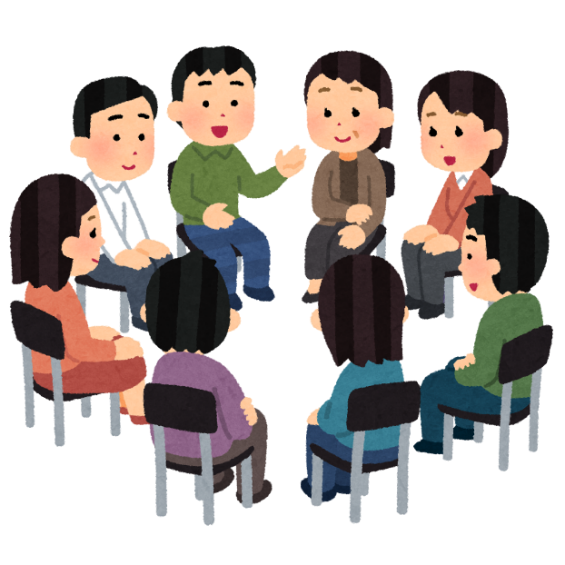 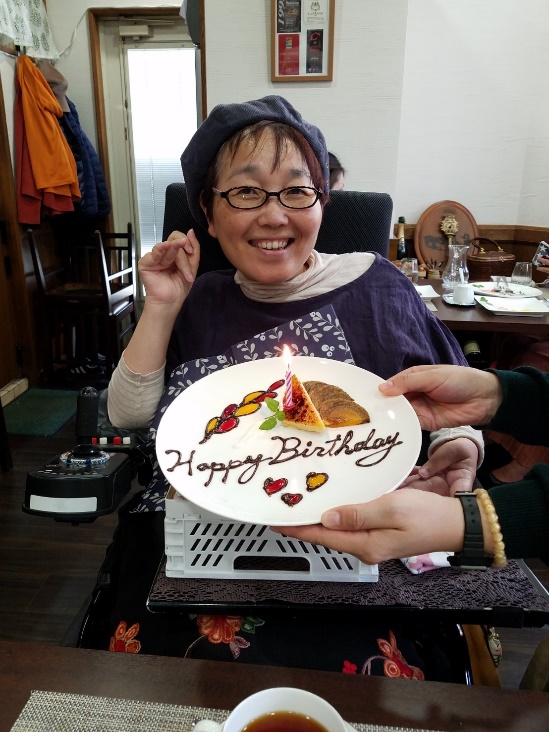 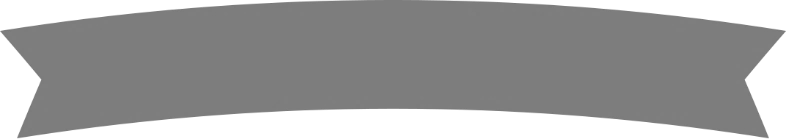 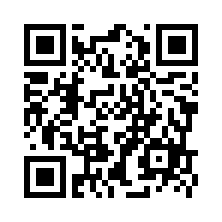 　【Zoomがえるかなへ】　おみに、Zoomをしていただけるをけます。　：116（）1330～14　おしのは、センターまで、ごください。ふりがなふりがなばれたいのの（チェックをつけてください）□なし　　□　　□　　□　□　　□　　□□その（　　　　　　　　　　　　　　　　　　　　　　　　　　　　）（チェックをつけてください）□なし　　□　　□　　□　□　　□　　□□その（　　　　　　　　　　　　　　　　　　　　　　　　　　　　）（チェックをつけてください）□なし　　□　　□　　□　□　　□　　□□その（　　　　　　　　　　　　　　　　　　　　　　　　　　　　）メールアドレスZoomのリンクをごしますのでずおらせください。Zoomのリンクをごしますのでずおらせください。Zoomのリンクをごしますのでずおらせください。Zoomのリンクをごしますのでずおらせください。にをお送りします。〒にをお送りします。〒にをお送りします。〒にをお送りします。〒な（チェックをつけてください）□なし　　□　　□　　□データ□とにする□その（　　　　　　　　　　　　　　　　　　　　　　　　　　　　　　　　　　　　　　　　　　　　　　）（チェックをつけてください）□なし　　□　　□　　□データ□とにする□その（　　　　　　　　　　　　　　　　　　　　　　　　　　　　　　　　　　　　　　　　　　　　　　）（チェックをつけてください）□なし　　□　　□　　□データ□とにする□その（　　　　　　　　　　　　　　　　　　　　　　　　　　　　　　　　　　　　　　　　　　　　　　）（チェックをつけてください）□なし　　□　　□　　□データ□とにする□その（　　　　　　　　　　　　　　　　　　　　　　　　　　　　　　　　　　　　　　　　　　　　　　）Zoomについて（チェックをつけてください）□しない□213（）1330～14にする　　　⇒するデバイスはですか？（□パソコン、□タブレット、□スマホ）（チェックをつけてください）□しない□213（）1330～14にする　　　⇒するデバイスはですか？（□パソコン、□タブレット、□スマホ）（チェックをつけてください）□しない□213（）1330～14にする　　　⇒するデバイスはですか？（□パソコン、□タブレット、□スマホ）（チェックをつけてください）□しない□213（）1330～14にする　　　⇒するデバイスはですか？（□パソコン、□タブレット、□スマホ）へのなど